HYDREX 6536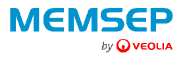 Technický list -  nezávazný dokument, slouží pro informaci o výrobku.VWS MEMSEPInformace o produktuHYDREX 6536 je anionaktivní flokulant ve vodní disperziHydrex 6536 je středního náboje a vysoké molekulové hmotnosti.VýhodyPoužití pro všechny možné aplikace- v hornictví, v komunálním sektoru, průmyslové vody.Může být použit samostatně či s přídavkem koagulantuInformace AplikaceHYDREX 6536 – snadno se rozpouštíRozpouštějte dle doporučení speciality VWS MEMSEP.Dávkujte vždy po provedených JAR testechSpecifikaceFyzikální forma: TekutýHustota při 20 ° C (kg / l): 1,15-1,25 kg / lpH: 3-5Viskozita:>550 cpsKompatibilita materiálůNení vhodný pro černou ocel, hliník, slitiny – poraďte se vždy se specialistou VWS MEMSEPObalObaly: Kontejner, sud, kanystrBezpečnostní informaceŘiďte se pokyny v BL